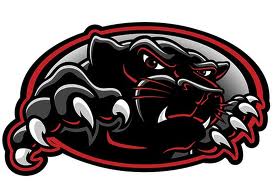 Whitman-Hanson Wrestling 2014-15 Schedule12/13		Sat		Oliver Ames Tournament	10 am12/17		Wed		Duxbury	7 pm12/20		Sat		Super Quad @ Marshfield:   9:30 am12/28-Jan1    	Sun-Thurs	Orlando, Florida KSA Tournament1/7		Wed		@ Hingham 	7 pm1/10		Sat		Whitman-Hanson Invitational Tournament1/13		Tue		Quincy	7 pm1/17		Sat		Weymouth Tournament   10 am1/21		Wed		@Somerset-Berkley 7 pm1/24		Sat		Quad @ Sharon: Sharon, KP, N. Quincy   10 am1/27		Tue		@ Silver Lake	6:30 pm1/31		Sat		Quad Home: Hanover, Nauset, BC   10 am2/4 		Wed		@ Plymouth North  7 pm2/7		Sat		Quad Home:  Marshfield, BP/CC, Beverly   10 am2/14		Sat		Division II South Sectionals @Whitman-Hanson Time is TBA2/20-21	Fri/Sat		States:  Site TBA2/27-28	Fri/Sat		All States: Site TBA3/6-7		Fri/Sat		New England’s: Site TBA*Note: Some times are estimates and subject to change